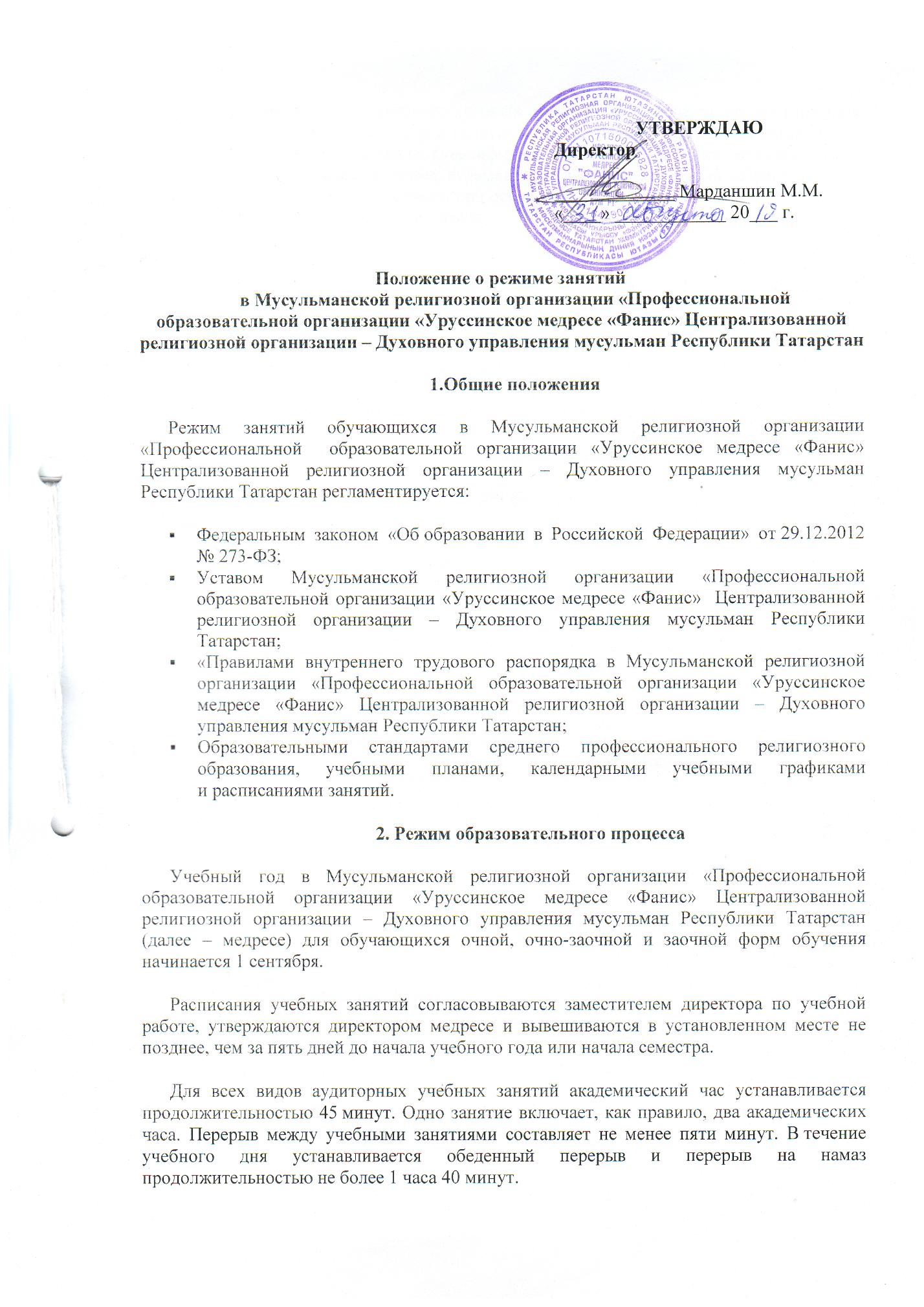 В связи с проведением пятничного намаза расписание пятницы отличается от расписания других дней.Минимальный объем аудиторных учебных занятий обучающихся по направлению подготовки «Подготовка служителей и религиозного персонала религиозных организаций мусульманского вероисповедания» (квалификация (степень) для лиц мужского пола «Имам-хатыйб, преподаватель основ ислама», для лиц женского пола «Преподаватель основ ислама») (начальная подготовка) при освоении ООП по заочной форме обучения за семестр составляет 88 академических часов.Минимальный объем аудиторных учебных занятий обучающихся по направлению подготовки «Подготовка служителей и религиозного персонала религиозных организаций мусульманского вероисповедания» (для лиц мужского пола квалификация (степень) «имам-хатыйб, преподаватель исламских наук и арабского языка», для лиц женского пола «преподаватель исламских наук и арабского языка»)» (базовая подготовка) составляет 32 академических часа в неделю по очной форме обучения.Расписание занятий и режим звонков очной формы обучения (понедельник, вторник, среда, четверг, суббота)в МРО «ПОО «Уруссинское медресе «Фанис» ЦРО-ДУМ РТРасписание занятий и режим звонков очной формы обучения (пятница)Расписание занятий и режим звонков заочной формы обучения (понедельник, вторник, среда, четверг, суббота)в МРО «ПОО «Уруссинское медресе «Фанис» ЦРО-ДУМ РТРасписание занятий и режим звонков очной формы обучения (пятница)1 урок10.10 - 10.552 урок11.05 - 11.50Обед и намазОбед и намаз3 урок13.00 - 13.454 урок13.50 - 14.355 урок14.40 - 15.256 урок15.30 - 16.151 урок10.15 - 11.00Обед и намазОбед и намаз2 урок13.00 - 13.453 урок13.50 - 14.354 урок14.40 - 15.255 урок15.30 - 16.156 урок16:20-17:051 урок7:30-8:152 урок8:20-9:053 урок9:10-9:554 урок10:10-10:555 урок11:05-11:50Обед, намаз6 урок13:00-13:457 урок13:50-14:351 урок7:30-8:152 урок8:20-9:053 урок9:10-9:554 урок10:10-10:555 урок11:00-11:25Обед, намаз6 урок13:00-13:457 урок13:50-14:35